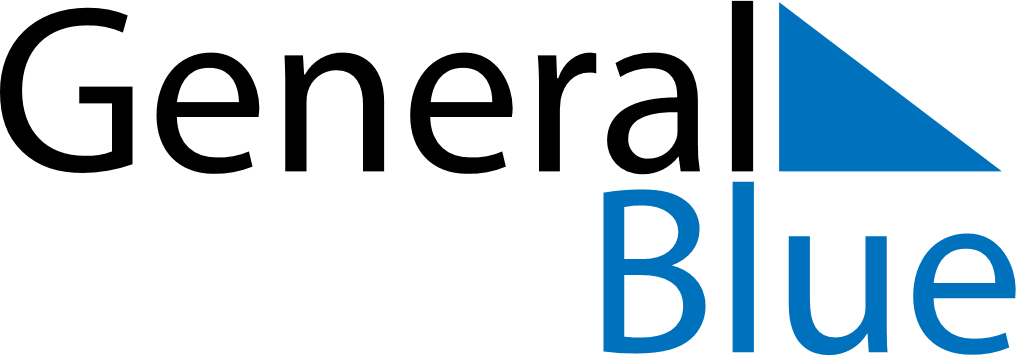 Hungary 2022 HolidaysHungary 2022 HolidaysDATENAME OF HOLIDAYJanuary 1, 2022SaturdayNew Year’s DayFebruary 1, 2022TuesdayMemorial Day of the RepublicFebruary 25, 2022FridayMemorial Day for the Victims of the Communist DictatorshipsMarch 8, 2022TuesdayInternational Women’s DayMarch 15, 2022TuesdayNational DayApril 16, 2022SaturdayMemorial Day for the Victims of the HolocaustApril 17, 2022SundayEaster SundayApril 18, 2022MondayEaster MondayMay 1, 2022SundayLabour DayMay 1, 2022SundayMother’s DayMay 21, 2022SaturdayNational Defense DayJune 4, 2022SaturdayDay of National UnityJune 5, 2022SundayPentecostJune 6, 2022MondayWhit MondayJune 19, 2022SundayDay of the Independent HungaryAugust 20, 2022SaturdaySaint Stephen’s DayOctober 6, 2022ThursdayMemorial Day for the Martyrs of AradOctober 23, 2022SundayNational DayNovember 1, 2022TuesdayAll Saints’ DayDecember 6, 2022TuesdaySaint NicholasDecember 24, 2022SaturdayChristmas EveDecember 25, 2022SundayChristmas DayDecember 26, 2022MondayBoxing DayDecember 31, 2022SaturdayNew Year’s Eve